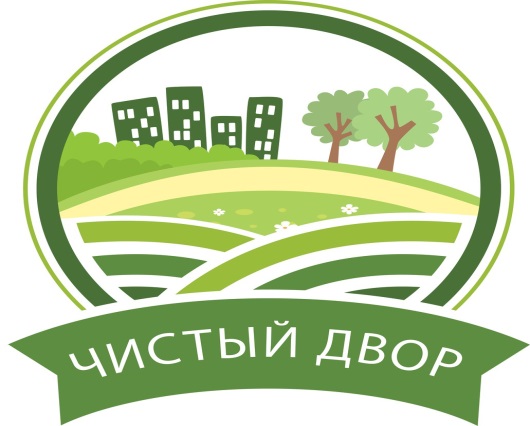 Уважаемые жители Амурской областив целях пожарной безопасностив период с 15.03.2022г. по 15.04.2022г.в соответствии с распоряжениемПравительства области от 14.01.2020 № 12-р«О мерах по обеспечению пожарнойБезопасности на объектах и в населенныхпунктах Амурской области в 2022 году»проводится областная профилактическая операция «Чистый двор»В рамках профилактической операции наслению организовать отчистку территорий от горючего мусора и сухой травинистой растительности.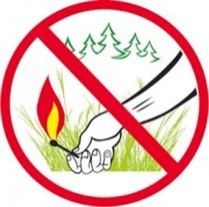 НЕ ПОДЖИГАЙТЕ СУХУЮ ТРАВУ!При пожаре звонить 01САМОВОЛЬНЫЕ ПОДЖОГИ СУХОЙ ТРАВЫ НЕЗАКОННЫ И ОПАСНЫ!Загоряются леса и торфяникиПогибаю птицы и животныеОт дыма страдают людиСгорают дома и хозяйственные постройки